Absender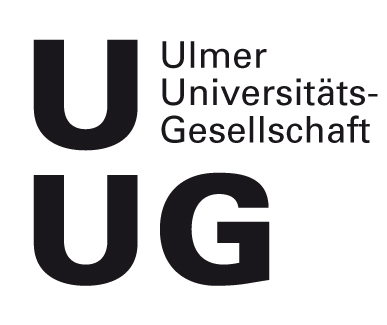 _________________________________________________________________________________________________________________________________An die Ulmer Universitätsgesellschaft e. V. 				Postfach 246089014 UlmTelefax 0731-173-173Ich erkläre meinen Beitritt zur Ulmer Universitätsgesellschaft (UUG) und werde den Mitgliedsbeitrag (s. nächste Seite) in Höhe von……………Euro pro Jahr entrichten.
Eine Bitte: Sie entlasten den Verwaltungsaufwand für die bei der UUG ehrenamtlich tätigen Organisatoren erheblich, wenn Sie sich für das Lastschrifteinzugsverfahren entscheiden. Die Hinweise zum Datenschutz habe ich zur Kenntnis genommen. Ich bin mit der
    Verarbeitung meiner Daten einverstanden.  Ich bitte, den Beitrag von meinem 	Konto IBAN:. …………………………………………  	
                bei der ………………………………………………..  	BIC: …………………………………………………..	abzubuchen*.Ich werde den Betrag auf die Konten der Universitätsgesellschaft     - bei der Sparkasse Ulm IBAN: DE18630500000000003234  BIC: SOLADES1ULM 
    oder    - bei der Ulmer Volksbank IBAN: DE42630901000015000001  BIC: ULMVDE66 
   überweisen*.___________________                    ____________________Ort	                                    Datum__________________________________________________Unterschrift*) Zutreffendes bitte ankreuzenbitte wendenPostanschrift: Postfach 2460 · 89014 Ulm; Büro: Olgastraße 97 · 89073 Ulm (IHK ServiceCenter) Telefon 07 31 / 173 -160 (Burcin Cosar) · Telefax 07 31 / 173 –173 · e-mail: cosar@ulm.ihk.deSparkasse Ulm  IBAN: DE18630500000000003234  BIC: SOLADES1ULM · 
Ulmer Volksbank eG  IBAN: DE42630901000015000001  BIC: ULMVDE66Vorsitzender des Vorstandes: Manfred Oster Geschäftsführendes Vorstandsmitglied: Dipl.-Ing. Dietrich Engmann Jahres - Mitgliedsbeträge der Ulmer Universitätsgesellschaft e. V. 
Der Mitgliedsbeitrag ist steuerlich abzugsfähig. Bis 200 Euro erkennt das Finanzamt den Auszug der Banküberweisung zusammen mit der Quittung des Überweisungsträgers als Spendenbescheinigung an. Bei höheren Beträgen werden auf Wunsch Spendenbescheinigungen ausgestellt.(Beschluss der Mitgliederversammlung vom 23. April 2012)Die nachfolgenden Angaben zu Ihren persönlichen Daten sind freiwillig, dienen aber der Universitätsgesellschaft ausschließlich für die Verwaltung und Betreuung ihrer Mitglieder. Geburtsdatum …………………………………………….Telefonnummer: ………………………………………….Fax-Nummer: ……………………………………………..E-Mail-Adresse: …………………………………………..Haben Sie ein Studium an der Universität Ulm abgeschlossen?ja                                                 nein               Beginn (SS/WS…)     ………….....Ende (SS/WS…)        ..................In welcher Fachrichtung? .................................................. Wir danken für Ihre Mithilfe.200,00Firmen, Organisationen und Vereine 50,00
40,00Einzelpersonen
Einzelpersonen (Förderkreis ZAWiW)50,00Alumni der Universität Ulm beitragsfrei    Alumni der Universität Ulm in den ersten 2 Jahren nach Ende des Studiums, die Beitragsrechnung wird dann automatisch zugesandt 20,00 Alumni, die Mitglied in einem Alumni-Verein der Universität Ulm sind 10,00 Studierende der Universität Ulm, die nicht Mitglied in einem Alumni-Verein sind beitragsfrei Studierende der Universität Ulm, die Mitglied in einem Alumni-Verein sind 